Муниципальное казенное образовательное учреждение«Средняя общеобразовательная школа № 3»Левокумского муниципального районаПРИШКОЛЬНЫЙ ЛАГЕРЬ 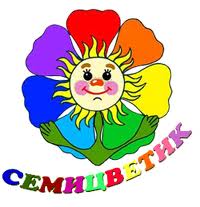 Начальник лагеряТаранина Жанна Николаевнап.Новокумский2012годпришкольного лагеря «Семицветик»- Приветственное слово начальника лагеря.Стихи о лете.1.Хорошо, что солнце светит!Хорошо, что дует ветер!Хорошо, что этот лесВырос прямо до небес!Хорошо, что в этой речкеОчень синяя водаИ меня никто на свете Не догонит никогда!Хорошо играть с друзьями!Хорошо прижаться к маме!Хорошо жевать траву!Хорошо, что я живу!              (Женя Потоцкая)2.Спасибо лето, что ты пришло,Что много света с собой принесло!Спасибо за полянку земляники!Спасибо за куст ежевики!Спасибо за небо чистое!Спасибо за солнце лучистое!Спасибо за теплую реку,За тень и грибы в лесу!Спасибо за все, что дало ты мне, человеку!И это «спасибо» я тебе принесу!Принесу его вместе с эхом,Принесу вместе с песней птицы,Принесу вместе с ручейком лесным этим,Из которого каждый хочет напиться.                        (Ира Хазова)Песня «Мир, который нужен мне»Конкурс  на вниманиеИз букв разрезной азбуки составить быстро слово:*Промежуток времени с мая по сентябрь 3. Экзамен на сообразительностьВопросы задаются отрядам поочередноМожет ли страус назвать себя птицей?  (Нет, так как не умеет говорить)Кто говорит на всех языках? (Эхо)Что с земли легко поднимешь, но далеко не закинешь? (Пух)У семи братьев по 1 сестрице. Сколько всего детей? (8 детей: 7 братьев и 1 сестра)Каких камней нет в море? (Сухих)Из какой посуды нельзя поесть? ( Из пустой)Два раза родится, один раз умирает? (Курица)Спрыгнуть с него на ходу можно, а вскочить в него на ходу  нельзя? (Самолет)На какое дерево садится  ворона во время дождя? ( На мокрое) Что можно видеть закрытыми глазами? (Сон)Сколько горошин может войти в обыкновенный стакан? (Сами они войти не могут) Можно ли в решете воды принести? (Можно, когда она замерзнет)4.Отгадывание кроссворда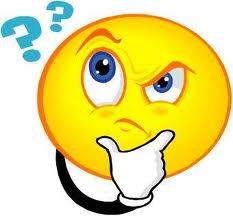 Кто всю ночь по крыше бьетДа постукивает.И бормочет, и поетУбаюкивает? (дождь) Она под осень умираетИ вновь весною оживает.Иглой зеленой выйдет к свету,Растет, цветет все лето.Коровам без нее – беда,Она их главная еда. (Трава)Только дождик удалился,В небе мостик появился.Ярко выгнулся дугойБудто пояс золотой. (Радуга)Как это скучноСто лет без движеньяВ воду глядетьНа сое отраженье.Свесили ветви с обрываТихие, грустные ….(Ивы)Он совсем не хрупкийА спрятался в скорлупке.Заглянешь в  середину,Увидишь сердцевину.Из плодов он тверже всехНазывается…. (Орех)Песня о лете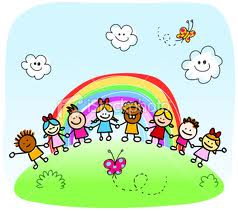 Игровая программа Игра «Собери конфеты»Игра «Срежь приз»Игра «Музыкальная игрушка»Игра «Неуловимый шнур»Игра «Светофор»        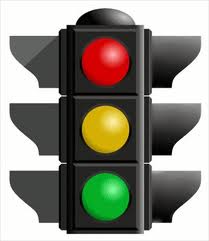 Зеленый - топают ногами,жёлтый – хлопают руками,красный – тишина.           7.Экзамен на выдумку1.Игра «Придумай рисунок»Отрядам дается на листах изображение геометрических фигур (круг, треугольник, ½ круга, прямоугольник). Дополнить изображение так, чтобы получился рисунок.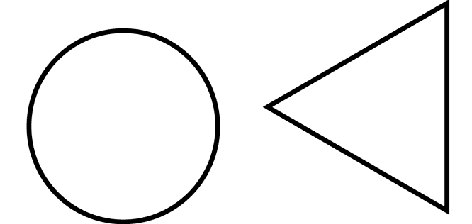 2. Игра «Рисование вслепую»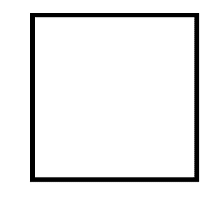 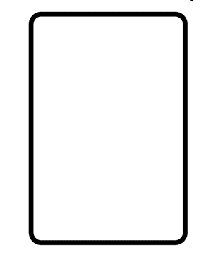 Участвуют 2 человека. Выдается им по листу бумаги и 1 фломастеру. Глаза участников завязываются.- Нарисовать вслепую дом без крыши;- Дорисовать своему домику крышу, потом окно, двери;- Нарисуйте на крыше трубу;- Справа от дома нарисуйте ёлочку;-Теперь изобразите дым, идущий из трубы дома.8. Загадки отрядам о лете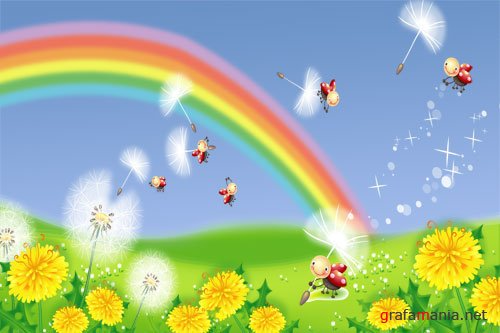 Когда за грибами ты в рощу идешьЕё непременно с собою берешь.  (Корзина)Красна, сладка, душиста,Растёт низко, к земле близко.Что за ягода?  (Земляника)Кто сидит на крепкой ножкеВ бурых листьях у дорожки?Встала шапка из травы –Нет под шапкой головы.   (Гриб)Ну-ка, кто из вас ответитНе огонь, а больно жжёт.Не фонарь, а ярко светитИ  не пекарь, а печёт.   (Крапива)Эй, звоночки, синий цветС языком, а звону нет.  (Колокольчики)Белый, белый пароходНад деревьями плывётЕсли станет синим-Разразится ливнем.  (Облако)В лесу котелок кипит,А накипи нет. ( Муравейник)Была зелёной, маленькойПотом я стала аленькой.На солнце почернела я –И вот теперь я спелая.  (Черника)Телятки ребятки привязаны к грядке.  (Огурцы) В сенокос горька, а в мороз сладка.Что за ягодка?  (Рябина)9. Цветик – семицветик (выполнение творческих заданий, написанных на лепестках цветка) 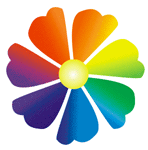 1 ЗАДАНИЕ – Вспомнить и прочитать стихотворение.2 ЗАДАНИЕ – Рассказать весёлый детский анекдот.3 ЗАДАНИЕ – Станцевать танец.4 ЗАДАНИЕ – Провести с детьми любую весёлую  детскую игру.5 ЗАДАНИЕ –  Изобразить жестами, что вы будете делать летом,                           всем – отгадать.6 ЗАДАНИЕ –  Загадать летние загадки.7 ЗАДАНИЕ – Придумать и озвучить всем пожелание на летние                            каникулы.КАНИКУЛЫ1.о2.т3.д4.ы5.х